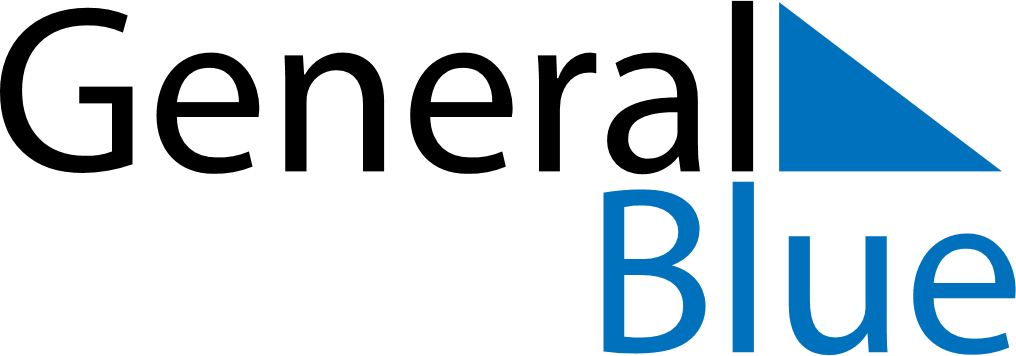 December 2022December 2022December 2022December 2022December 2022December 2022Central African RepublicCentral African RepublicCentral African RepublicCentral African RepublicCentral African RepublicCentral African RepublicSundayMondayTuesdayWednesdayThursdayFridaySaturday123Republic Day45678910111213141516171819202122232425262728293031Christmas DayNOTES